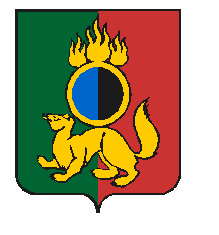 ГЛАВА ГОРОДСКОГО ОКРУГА ПЕРВОУРАЛЬСКПОСТАНОВЛЕНИЕг. ПервоуральскВ соответствии с Федеральными законами от 6 октября 2003 года 
№ 131-ФЗ «Об общих принципах организации местного самоуправления в Российской Федерации», от 6 марта 2006 года № 35-ФЗ «О противодействии терроризму», Регламентом осуществления мониторинга политических, социально-экономических и иных процессов, оказывающих влияние на ситуацию в области противодействия терроризму утвержденным Решением совместного заседания антитеррористической комиссии в Свердловской области и оперативного штаба в Свердловской области (протокол от 23 августа 2019 года № 3), Уставом городского округа ПервоуральскПОСТАНОВЛЯЮ:Внести изменения в регламент осуществления мониторинга состояния общественно-политических, социально-экономических и иных процессов, оказывающих влияние на ситуацию в области противодействия терроризму на территории городского округа Первоуральск, утвержденного постановлением Главы городского округа Первоуральск от 22 февраля 2019 года № 16 «Об утверждении регламента осуществления мониторинга общественно-политических, социально-экономических и иных процессов, оказывающих влияние на ситуацию в сфере профилактики терроризма на территории городского округа Первоуральск» изложив его в новой редакции согласно приложению. Настоящее постановление опубликовать на официальном сайте городского округа Первоуральск.Контроль за исполнением настоящего постановления оставляю за собой.Глава городского округа Первоуральск 		И.В. Кабец03.12.2019№80О внесении изменений 
в постановление Главы городского округа Первоуральск 
от 22 февраля 2019 года № 16О внесении изменений 
в постановление Главы городского округа Первоуральск 
от 22 февраля 2019 года № 16